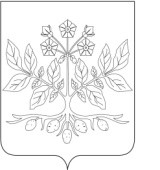 АДМИНИСТРАЦИЯ ДЖУМАЙЛОВСКОГО СЕЛЬСКОГО ПОСЕЛЕНИЯКАЛИНИНСКОГО РАЙОНАПОСТАНОВЛЕНИЕхутор ДжумайловкаОб утверждении программы профилактики рисковпричинения вреда (ущерба) охраняемым закономценностям при осуществлении муниципального контроля на автомобильном транспорте, городском наземном электрическом транспорте и в дорожном хозяйстве на 2022 годВ соответствии со статьей 44 Федерального закона от 31 июля 2020 г.     № 248-ФЗ «О государственном контроле (надзоре) и муниципальном контроле в Российской Федерации», постановлением Правительства Российской Федерации от 25 июня 2021 г. № 990 «Об утверждении Правил разработки и утверждения контрольными (надзорными) органами программы профилактики рисков причинения вреда (ущерба) охраняемым законом ценностям», руководствуясь Уставом Джумайловского сельского поселения Калининского района, п о с т а н о в л я ю:1. Утвердить Программу профилактики рисков причинения вреда (ущерба) охраняемым законом ценностям при осуществлении муниципального контроля на автомобильном транспорте, городском наземном электрическом транспорте и в дорожном хозяйстве на 2022 год (прилагается).2. Общему отделу администрации Джумайловского сельского поселения Калининского района (Зеленская С.Л.) обнародовать настоящее постановление в установленном порядке и разместить на официальном сайте Джумайловского сельского поселения Калининского района в информационно-телекоммуникационной сети «Интернет» http://адм-дж.рф/.3. Контроль за выполнением настоящего постановления оставляю за собой.24. Настоящее постановление вступает в силу со дня его подписания и распространяется на правоотношения, возникшие с 1 января 2022 года.Глава Джумайловского сельского поселения Калининского района                                                                            О.И. ГорбаньПриложение УТВЕРЖДЕНАпостановлением администрацииДжумайловского сельского поселенияКалининского районаот _________ № _____ПРОГРАММАпрофилактики рисков причинения вреда (ущерба) охраняемымзаконом ценностям при осуществлении муниципальногоконтроля на автомобильном транспорте, городском наземномэлектрическом транспорте и в дорожном хозяйствена 2022 год1. Анализ текущего состояния осуществления муниципального контроля, описание текущего развития профилактической деятельности контрольного органа, характеристика проблем, на решение которых направлена Программа1.1. Вид муниципального контроля: муниципальный контроль на автомобильном транспорте, городском наземном электрическом транспорте и в дорожном хозяйстве.1.2. Предметом муниципального контроля на автомобильном транспорте, городском наземном электрическом транспорте и в дорожном хозяйстве на территории Джумайловского сельского поселения Калининского района является соблюдение гражданами и организациями (далее – контролируемые лица) обязательных требований:а) в области автомобильных дорог и дорожной деятельности, установленных в отношении автомобильных дорог:б) к эксплуатации объектов дорожного сервиса, размещенных в полосах отвода и (или) придорожных полосах автомобильных дорог общего пользования;в) к осуществлению работ по капитальному ремонту, ремонту и содержанию автомобильных дорог общего пользования и искусственных дорожных сооружений на них (включая требования к дорожно-строительным материалам и изделиям) в части обеспечения сохранности автомобильных дорог.Предметом муниципального контроля является также исполнение решений, принимаемых по результатам контрольных мероприятий.1.3. Объектами муниципального контроля на автомобильном транспорте, городском наземном электрическом транспорте и в дорожном хозяйстве являются:1) деятельность, действия (бездействие) граждан и организаций, в рамках которых должны соблюдаться обязательные требования, в том числе предъявляемые к гражданам и организациям, осуществляющим деятельность, действия (бездействие);2) здания, помещения, сооружения, линейные объекты, территории, включая земельные участки, оборудование, устройства, предметы, материалы, транспортные средства, природные и природно-антропогенные объекты и другие объекты, которыми граждане и организации владеют и (или) пользуются и к которым предъявляются обязательные требования.1.4. Ключевыми и наиболее значимыми рисками при реализации Программы является нарушение подконтрольными субъектами обязательных требований, что может повлечь за собой совершение дорожно-транспортных происшествий, причинение вреда жизни и здоровью граждан, причинение материального вреда автотранспортным средствам.1.5. Основными проблемами, на решение которых направлена Программа, являются: недостаточная информированность контролируемых лиц об обязательных требованиях и способах их исполнения, а также низкая мотивация добросовестного соблюдения обязательных требований данными лицами.2. Цели и задачи реализации Программы2.1. Целями реализации Программы являются:а) предупреждение нарушений обязательных требований при осуществлении муниципального контроля;б) предотвращение угрозы причинения либо причинения вреда (ущерба) охраняемым законом ценностям в рамках муниципального контроля вследствие нарушений обязательных требований;в) устранение существующих и потенциальных условий, причин и факторов, способных привести к нарушению обязательных требований и угрозе причинения, либо причинения вреда;г) формирование моделей социально ответственного, добросовестного, правового поведения контролируемых лиц;д) повышение прозрачности системы контрольной деятельности.2.2. Задачами реализации Программы являются:а) оценка возможной угрозы причинения либо причинения вреда (ущерба) в рамках муниципального контроля, выработка и реализация профилактических мер, способствующих ее снижению;б) выявление факторов угрозы причинения либо причинения вреда (ущерба), причин и условий, способствующих нарушению обязательных требований, определение способов устранения или снижения угрозы;3в) создание условий для изменения ценностного отношения контролируемых лиц к рисковому поведению, формирования позитивной ответственности за свое поведение, поддержания мотивации к добросовестному поведению;г) регулярная ревизия обязательных требований и принятие мер к обеспечению реального влияния на подконтрольную сферу комплекса обязательных требований, соблюдение которых составляет предмет муниципального контроля;д) формирование единого понимания обязательных требований у всех участников контрольной деятельности;е) создание и внедрение мер системы позитивной профилактики; повышение уровня правовой грамотности контролируемых лиц, в том числе путем обеспечения доступности информации об обязательных требованиях и необходимых мерах по их исполнению;ж) снижение издержек контрольной деятельности и административной нагрузки на контролируемых лиц.3. Перечень профилактических мероприятий, сроки (периодичность) ихпроведения3.1. В соответствии со статьей 44 Федерального закона от 31 июля 2020 г. № 248-ФЗ «О государственном контроле (надзоре) и муниципальном контроле в Российской Федерации» в 2022 году будут проводиться следующие профилактические мероприятия: 1) информирование;2) обобщение правоприменительной практики; 3) меры стимулирования добросовестности;4) объявление предостережения;5) консультирование;6) самообследование;7) профилактический визит.3.2. Перечень профилактических мероприятий с указанием сроков (периодичности) их проведения, ответственных за их осуществление указаны в таблице.ТаблицаПеречень профилактических мероприятий,сроки (периодичность) их проведения4. Показатели результативности и эффективности Программы4.1. Для оценки результативности и эффективности Программы устанавливаются следующие показатели результативности и эффективности:а) доля нарушений, выявленных в ходе проведения контрольных мероприятий, от общего числа контрольных мероприятий, осуществленных в отношении контролируемых лиц. Показатель рассчитывается как процентное соотношение количества нарушений, выявленных в ходе проведения контрольных мероприятий, к общему количеству проведенных контрольных мероприятий;б) доля профилактических мероприятий к объему контрольных мероприятий. Показатель рассчитывается как отношение количества проведенных профилактических мероприятий к количеству проведенных контрольных мероприятий;в) сокращение количества контрольных мероприятий при увеличении профилактических мероприятий при одновременном сохранении текущего (улучшении) состояния подконтрольной сферы;г) снижение количества однотипных и повторяющихся нарушений одним и тем же подконтрольным субъектом.Прогнозировать конкретные отчетные показатели не представляется возможным ввиду активных кардинальных изменений норм права в сфере осуществления муниципального контроля в текущем и планируемом периоде, а также введенного постановлением Правительства Российской Федерации от 8 сентября 2021 г. № 1520 «Об особенностях проведения в 2022 году плановых контрольных (надзорных) мероприятий, плановых проверок в отношении субъектов малого предпринимательства и о внесении изменений в некоторые акты Правительства Российской Федерации» ограничений на контрольные мероприятия в отношении субъектов малого предпринимательства, сведения о которых включены в единый реестр субъектов малого и среднего предпринимательства.4.2. Сведения о достижении показателей результативности и эффективности Программы включаются администрацией Джумайловского сельского поселения Калининского района в состав доклада о виде муниципального контроля в соответствии со статьей 30 Федерального закона от 31 июля 2020 г. № 248-ФЗ «О государственном контроле (надзоре) и муниципальном контроле в Российской Федерации».Глава Джумайловского сельского поселенияКалининского района                                                                    О.И. Горбаньот№44444№п/пВид мероприятияФорма мероприятияДолжностные лица, ответственныеза реализациюмероприятияСроки(периодичность) их проведения123451ИнформированиеПроведение публичных мероприятий (собраний, совещаний, семинаров) с контролируемыми лицами в целях их информированияГлава администрацииПо мере необходимости в течение года1ИнформированиеПубликация на сайте руководств по соблюдению обязательных требований в сфере муниципального контроля при направлении их в адрес администрации уполномоченным федеральным органом исполнительной властиГлава администрацииПо мере поступления1ИнформированиеРазмещение и поддержание в актуальном состоянии на официальном сайте в сети «Интернет» информации, перечень которой предусмотрен Положением о виде контроляГлава администрацииПо мере обновления2Обобщение правоприменительной практикиОбобщение и анализ правоприменительной практики контрольной деятельности с классификацией причин возникновения типовых нарушений обязательных требований и размещение утвержденного доклада о правоприменительной практике на официальном сайте Глава администрацииВ срок до 15 марта года, следующего за отчетным3Меры стимулирования добросовестностиСтимулирование добросовестного соблюдения обязательныхтребований всеми контролируемыми лицамиГлава администрацииВ течение года (при наличии оснований)4Объявление предостережения Объявление предостережений контролируемым лицам для целей принятия мер по обеспечению соблюдения обязательных требованийГлава администрацииВ течение года (при наличии оснований)55555123455КонсультированиеПроведение консультаций по вопросам организации и осуществления муниципального контроля, порядка осуществления контрольных мероприятий и порядка обжалования действий (бездействия) должностных лиц контрольного управления в части осуществления муниципального контроля.Консультирование осуществляется посредствам личного обращения, телефонной связи, электронной почты, видео-конференц-связи, при получении письменного запроса - в письменной форме в порядке, установленном Федеральным законом от 02 мая 2006 г. № 59-ФЗ «О порядке рассмотрения обращения граждан Российской Федерации», а также в ходе проведения профилактического мероприятия, контрольного мероприятияГлава администрацииВ течение года (при наличии оснований)6СамообследованиеПроведение должностными лицами органа муниципального контроля самостоятельной оценки соблюдения обязательных требований (самообследование). В рамках самообследования также обеспечивается возможность получения контролируемыми лицами сведений о соответствии принадлежащих им объектов контроля критериям риска.Глава администрацииВ течение года (при наличии оснований).7Профилактический визитПроведение должностными лицами органа муниципального контроля информирования контролируемых лиц об обязательных требованиях, Глава администрацииЕжеквартально (при наличии оснований)6666612345предъявляемых к его деятельности либо к принадлежащим ему объектам муниципального контроля, их соответствии критериям риска, основаниях и о рекомендуемых способах снижения категории риска, а также о видах, содержании и об интенсивности контрольных мероприятий, проводимых в отношении объекта муниципального контроля, исходя из его отнесения к соответствующей категории риска.Обязательные профилактические визиты проводятся для лиц, указанных в Положении о виде контроля.